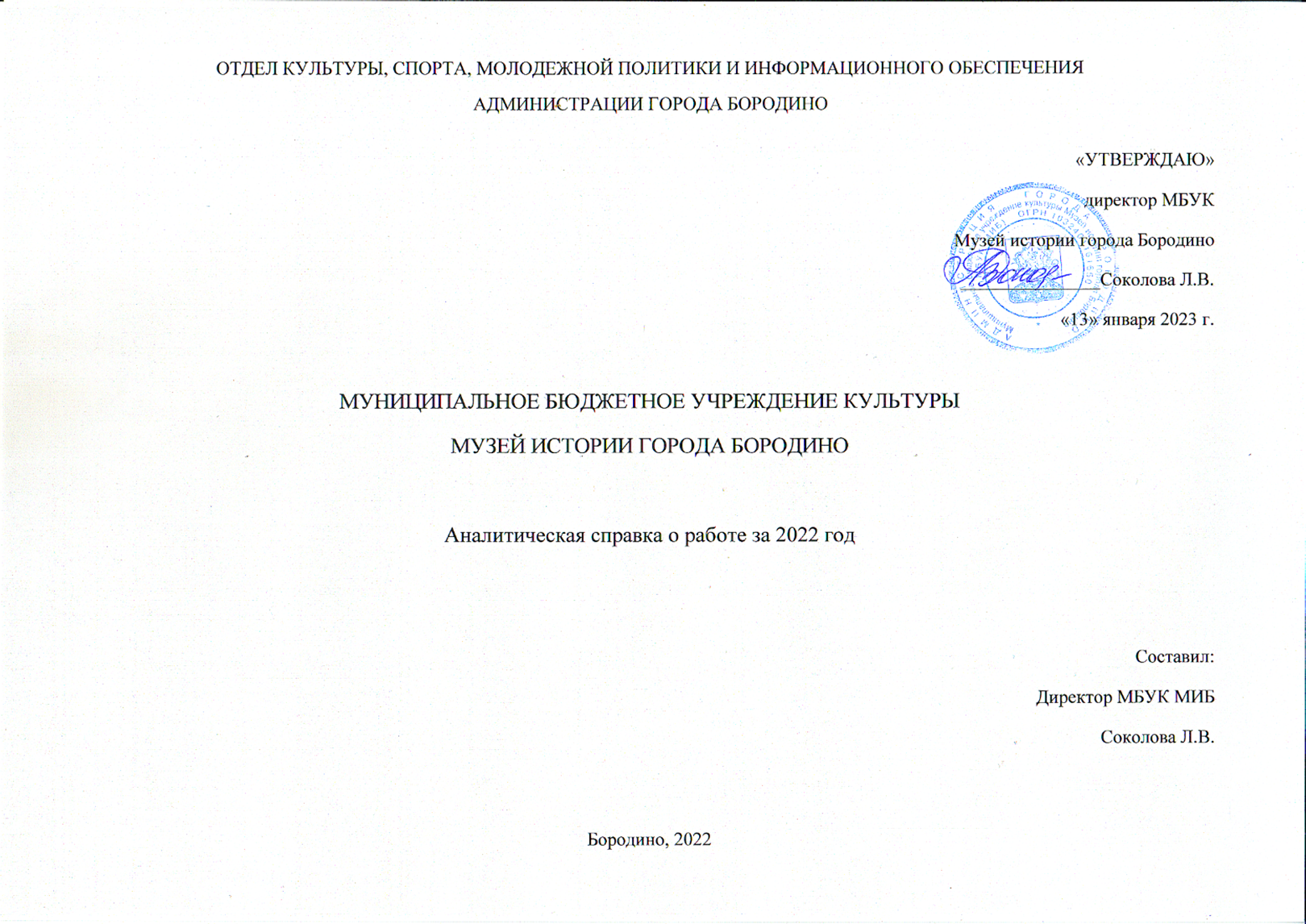 Приложение № 1«Основные цифровые показатели деятельности музея» за определенный период отчетности в следующем виде:Раздел отчетаСодержаниеИсполнительное резюмеВ 2022 году учреждения культуры работали в изменившихся экономических условиях, обусловленных геополитической обстановкой, ростом цен на товары и услуги.  МБУК Музей истории города Бородино в 2022 году продолжал играть большую роль в просвещении, образовании и нравственно - эстетическом воспитании детей и подростков, в информационных и коммуникативных процессах, решении проблем формирования локальной и региональной идентичности. Ограничения, связанные с вирусными инфекциями в 2022 году, не повлияли на посещаемость относительно показателей Нацпроекта. В прошедшем году большое внимание уделялось реализации проекта «Пушкинская карта» на территории Бородино. Музей первым из учреждений культуры города подключился к программе (август 2021) и в 2022 году сотрудники музея осуществляли консультационную помощь по подключению к ПК как учреждениям культуры Бородино, п. Тасеево и г. Шарыпово, так и молодежи города. Кроме этого, были полностью пересмотрены музейные уроки и программы и добавлен тематический раздел на сайте музея https://borodinomuseum.ru/pushkinskaya-karta/ . В 2022 году музей столкнулся с проблемой посещаемости в связи с ремонтом двух средних школ города (всего в Бородино три школы). В сентябре - октябре решался вопрос расселения учащихся по приспособленным помещениям, составлялись графики посещаемости, расписание занятий. Педагоги были активно заняты решением этих проблем.  И только к ноябрю месяцу были достигнуты требуемые показатели по посещаемости, так как музейные сотрудники совместно с Отделом культуры г. Бородино продолжили многоплановую и разнообразную просветительскую работу с различными категориями посетителей, как в самом музее, так и вне его. Совершенствование форм работы с музейной аудиторией с учётом интересов различных групп населения помогло учреждению остаться востребованным. Экспозиционно-выставочная деятельность музея была насыщенной, разнообразной, развивалась в комплексе с научно-концептуальным построением экспозиций. Выставочная практика стала проявлением активной разработки новых тем, подходов, представлением новых коллекций, явлений и сюжетов современного мира. В течение 2022 года музеем проведено 15 выставок, в том числе 1 вне музея.Знаковыми событиями 2022 года стали:Презентации исследовательских работ школьников СОШ №3 «Медаль моей семьи»Общероссийская акция «Ночь в музее», которая прошла под девизом года Культурного наследия «Мода на традиции»Лекторий «Дело Петра I.Кунсткамера» для старшеклассников средних школ городаОткрытие и работа передвижной выставки «НАТО. Хроника жестокости», предоставленной Музейным центром «Площадь Мира» (г. Красноярск)Взаимодействие и сотрудничество с сотрудниками Тасеевского музея по Пушкинской картеУчастие в научной конференции, организованной ЦБС города Бородино им. М.Ю. Лермонтова с докладом «Два Бородина. Мифы и реальность»Участие в разработке общегородской проектной заявки на «Всероссийский конкурс лучших проектов создания комфортной городской среды в малых городах и исторических поселениях» по благоустройству западной зоны парка ДК «Угольщик» под названием «Недаром помнит вся Россия…». Проект стал победителем конкурса и получил финансовую поддержку около 80 млн рублей. Обновление системы видеонаблюдения в музее и по периметру музеяНаправления деятельностиНаправления деятельности1.   Культурная политикаКультурная политика музея направлена на постепенное преобразование музея в центр развития гражданского общества территории. Предоставляя возможности для конструктивного диалога и выражения различных позиций, музей активно участвует в формировании новых музейных пространств, новых образовательных проектов, планирует внести существенный вклад в повышение качества жизни горожан и решении проблем формирования локальной и региональной идентичности.1.   Культурная политикаКультурная политика музея направлена на постепенное преобразование музея в центр развития гражданского общества территории. Предоставляя возможности для конструктивного диалога и выражения различных позиций, музей активно участвует в формировании новых музейных пространств, новых образовательных проектов, планирует внести существенный вклад в повышение качества жизни горожан и решении проблем формирования локальной и региональной идентичности.1.1 Международные мероприятия-1.2 Российские мероприятияТрадиционно на площадке музея проходят ежегодные всероссийские акции «Ночь музеев» и «Ночь искусств». 2022 год был назван Годом культурного наследия народов России, поэтому темы мероприятий были созвучны с тематикой года.Акция «Ночь музеев» состоялась 21 мая под девизом «Мода на традиции». Музейные сотрудники проработали понятие "Фольклор" и представили посетителям разные площадки, объединенные общим смыслом – традиции могут быть актуальными и востребованными и в наше время. https://vk.com/wall-188917111_4939 Акция «Ночь искусств» состоялась также по теме сохранения культурного наследия. На вечернем мероприятии была открыта выставка мастеров Городского Дома Ремесел и проведены два мастер-класса: изготовление куклы- оберега и открыток с видами Бородино. https://vk.com/wall-188917111_6987 Акция «Музей для всех», приуроченная к всероссийскому Дню инклюзии, состоялось 2 декабря для детей с ОВЗ. Для них было проведено интерактивное музейное занятие «В поисках Дино»  https://borodinomuseum.ru/novosti/muzey-dlya-vseh-2022/ 1.3 Городские мероприятияВ 2022 году музей стал организатором трех городских мероприятий:Встреча главы города Бородино с Почетными жителями - ежегодное городское мероприятие в формате неформальной встречи на площадях музея. День памяти жертв политических репрессий – для ветеранов и старшеклассников общеобразовательных школ городаВстреча ветеранов Образования, приуроченное ко Дню учителя  Партнеры музеяВажным направлением культурной политики музей считает сотрудничество с Красноярским краевым краеведческим музеем, Музейным центром Площадь Мира, Зеленогорским и Железногорским музейно-выставочными центрами и другими музеями восточной зоны Красноярского края (Канск, Тасеево).В 2022 году в ходе реализации общегородской организационной работы по проекту обустройства западной зоны Парка ДК «Угольщиков», в которой музей принимал активное участие, были отлажены партнерские отношения с инициативными горожанами АНО Центр поддержки общественных инициатив «Территория Бородино», представителями администрации АО «СУЭК - Красноярск», представителями фонда «СУЭК-РЕГИОНАМ» г. Москва.Музей истории города является участником ежегодной краевой культурной программы «Передвижные выставки художников Красноярья», которую реализует «Дом искусств» (г. Красноярск) при поддержке министерства культуры Красноярского края. В 2022 году Дом искусств познакомил с творчеством студентки художественного отделения Сибирского института искусств им. Дм. Хворостовского Кристины Комаровой.2. Программы. ГрантыВ 2022 году музей продолжил активное участие в региональных и федеральных конкурсных программах. Была написаны и подана грантовая заявка в фонд СУЭК-РЕГИОНАМ («А у нас во дворе») совместно с АНО Центр поддержки общественных инициатив «Территория Бородино» по организации культурного пространства у парадного входа в музей. Акцент был сделан на возрождение дворовых игр и учитывал обустройство парковки для инвалидов. К сожалению, в 2022 году заявки не были поддержаны.2. Программы. ГрантыВ 2022 году музей продолжил активное участие в региональных и федеральных конкурсных программах. Была написаны и подана грантовая заявка в фонд СУЭК-РЕГИОНАМ («А у нас во дворе») совместно с АНО Центр поддержки общественных инициатив «Территория Бородино» по организации культурного пространства у парадного входа в музей. Акцент был сделан на возрождение дворовых игр и учитывал обустройство парковки для инвалидов. К сожалению, в 2022 году заявки не были поддержаны.2.1 Федеральные2.2 РегиональныеИные      3. Научно-фондовая работа В связи с вступлением в силу в 2021 году новых Единых правил учёта, хранения и использования музейных предметов и коллекций, (утверждены Министерством культуры РФ и с 1 января 2021 года), утратила силу Инструкция 1985 года, в которой содержалась информация по учету и хранению музейных ценностей.  Деятельность Музея в 2022 году, его фондовая работа осуществлялись с опорой на Единые правила по учету и хранению музейных предметов и коллекций и на внутримузейные правила, разработанные в соответствии с новыми требованиями. Музей занимался комплектованием музейного собрания, созданием оптимальных условий для обеспечения сохранности музейных ценностей, ведением учетно-хранительской документации, научно-исследовательской работой.      3. Научно-фондовая работа В связи с вступлением в силу в 2021 году новых Единых правил учёта, хранения и использования музейных предметов и коллекций, (утверждены Министерством культуры РФ и с 1 января 2021 года), утратила силу Инструкция 1985 года, в которой содержалась информация по учету и хранению музейных ценностей.  Деятельность Музея в 2022 году, его фондовая работа осуществлялись с опорой на Единые правила по учету и хранению музейных предметов и коллекций и на внутримузейные правила, разработанные в соответствии с новыми требованиями. Музей занимался комплектованием музейного собрания, созданием оптимальных условий для обеспечения сохранности музейных ценностей, ведением учетно-хранительской документации, научно-исследовательской работой.3.1 Комплектование:     Комплектование музейных предметов и коллекций происходит за счет личных контактов с населением. Их основу составляют переданные горожанами в дар музею предметы по темам: «Живопись», «Предметы техники, быта советского периода», а также архивные документы и фотографии.ЭФЗК: количество за год, состав по должностям, оформление документацииЗа отчётный период в музее проведено четыре заседания ЭФЗК с рассмотрением новых поступлений и итоговых материалов по сверкам музейных коллекций. В состав ЭФЗК входят: председатель комиссии Маковецкая А.В. - научный сотрудник, члены комиссии: Баженова Е.В.– специалист по учёту музейных предметов, Ефременко Н.А.– гл. хранитель фондов музея. Учет:акты, коллекционные описи;I-я ступень учета (КП);II-я ступень учета (научная инвентаризация);электронный каталог;электронная база данных (ЭБД);3.4 Сверка;3.5 Хранение, консервация; В течение 2022 г. фонды МБУК МИБ пополнились на 82 предмета. Общее количество музейных предметов, на конец 2022 года составило 6642 единиц хранения, из них 5672 - предметы основного фонда, 970 -   научно-вспомогательного.   В 2022 году наиболее значимыми и ценными поступившими предметами стали:художественные произведения, автором которых является Борис Михайлович Козмин, Член Союза писателей России (1998), Член Союза художников России (2000 г). Работы датируются 1962 – 64 г.г. На картинах художника запечатлены члены семьи, написаны автором после возращения из рядов советской армии в Бородино, Борис, соскучившись по краскам и кистям, заново начинает писать картины. Дальнейшая творческая жизнь художника, которая началась в Сибири, развилась в знаменитом Пушкинском Заповеднике. Самобытность мироощущения сделали его творчество заметным явлением в живописи, в литературе, в музейном деле.  Печатная продукция, изданная Сибирской Угольной Энергетической Компании. Коллекция включает в себя 14 предмета. Это как энциклопедические издания об истории освоения угля в Сибири, так и отчетные буклеты, брошюры о деятельности компании СУЭК на территориях присутствия компании.Знаки отличия компании СУЭК, современная форма горняков и трудовых отрядов Телевизор «Рассвет». 1991 г. в рабочем состоянии, который находился в семье главного инженера Ирша - Бородинского разреза Анатолия Ивановича Левковского, прибывшего в Бородино незадолго до ввода разреза в эксплуатацию. Предмет передан в музей его сыном.Для комплектования фондов по темам «История становления города», «Репрессии 30-50 х гг.», были организованы встречи с участниками событий. В ходе мероприятий по учету велись протоколы ЭФЗК, акты дарений, осуществлялась I-я ступень учета (КП); II-я ступень учета (научная инвентаризация), фиксировались результаты изучения музейных предметов в текстах экскурсионного сопровождения, создавались условия для их общественного использования (аннотации, аудио, видео - сопровождение).В 2022 году продолжалась работа по пополнению электронной базы с целью регистрации сведений о музейных предметах и музейных коллекциях в Государственном каталоге Музейного фонда РФ. Электронная база данных музея пополнилась на 110 ед. (общее количество 5670 ед.).В Государственный каталог переданы сведения о 527 музейных предметах (общее количество 5667 ед.), 442 предмета, поступивших в музей до 31.12.2016, что составляет 100% от общего числа предметов основного фонда. В музее проводилась работа по созданию цифровых изображений музейных предметов. Всего было оцифровано 523 предмета для дальнейшего внесения в учётную электронную программу АС «Музей – 3» и выгрузки в Государственный каталог Музейного фонда Российской Федерации.      Согласно Плану-графику сверок, в 2022 году осуществлялась плановая сверка коллекций: «Драгметаллы», «Живопись», «Графика», «Скульптура», «Изделия прикладного искусства быта и этнографии», научно - вспомогательного фонда. Сверено 4 коллекции, общим количеством 1178 ед. хранения основного фонда (в т.ч. 4 предмета, содержащие драгметаллы) и научно-вспомогательного фонда количеством 970 единиц.По результатам проверки предметы, требующие реставрации, отсутствуют.Экспонирование музейных коллекций: 41,8 %, или 2368 ед. основного фонда, согласно экспозиционно - выставочному плану.  1 декабря 2022 г.  музеем   завершена процедура   постановки на спецучет в ГИИС ДМДК, присвоен учётный номер ЮЛ2408031791.16 ноября 2022 г управлением Министерства культуры Российской Федерации по Сибирскому Федеральному округу (в соответствии с Положением о федеральном государственном контроле (надзоре) за состоянием Музейного фонда Российской Федерации) было проведено профилактическое мероприятие – профилактический визит путем использования видео-конференц-связи. На данном мероприятии консультантом Управления проведена профилактическая беседа, а также сотрудники музея смогли получить ответы на заданные вопросы.  В течение отчётного года в Музее истории проводились мероприятия по обеспечению сохранности и безопасности коллекций: систематизация, мониторинг температурно-влажностного режима хранилища, выставочного зала, согласно Единым правилами, утвержденными приказом Министерства культуры РФ от 23.07.2020 № 827. В целях профилактики обеспечения хранения и сохранности музейных предметов проводилась их сушка и проветривание. В помещении фондохранилища для обеспечения сохранности музейных предметов установлен прибор для поддержания влажностного режима. Произведена замена деревянных шкафов, предназначенных для хранения коллекции книг и документов на металлический.           По итогам года в научно-фондовой деятельности сохраняется положительная динамика показателей.Так как с каждым годом музейный фонд увеличивается перед музеем остро встаёт проблема сохранности коллекций в связи с ограниченной площадью фондохранилища.3.6 Реставрация, Реставрационный совет.-4. Научно-исследовательская работа    Основными направлениями исследовательской деятельности музея стало научное проектирование экспозиций и выставок (концепции, тематико - экспозиционные планы).  Основными направлениями исследовательской деятельности в 2022 году являлись:доработка научной концепции в области комплектования фондов;научное описание коллекций;научное проектирование экспозиций и выставок (концепции, ТЭПы, эскизные проекты);запись и обработка личных историй граждан.4. Научно-исследовательская работа    Основными направлениями исследовательской деятельности музея стало научное проектирование экспозиций и выставок (концепции, тематико - экспозиционные планы).  Основными направлениями исследовательской деятельности в 2022 году являлись:доработка научной концепции в области комплектования фондов;научное описание коллекций;научное проектирование экспозиций и выставок (концепции, ТЭПы, эскизные проекты);запись и обработка личных историй граждан.4.1 Конференции, семинары, чтения;4.2 Тематика научных исследований;4.3 Программы научного комплектования;4.4 ТЭПы;4.5 Статьи, публикации;4.6 Подготовка текстов экскурсий, лекцийБыли осуществлены и продолжаются следующие темы исследований: «Герои Великой Отечественной войны», «Городские истории», «Почетные жители Бородино», «Политические репрессии 1930-50-х гг.». Продолжение получила исследовательская работа по гражданам, подвергшимся политическим репрессиям. В этом году была восстановлена история доктора Даниленко Михаила Филипповича.  Даниленко М.Ф.  восемнадцатилетним юношей попал в плен к врагу. Четыре долгих года находился в концентрационном лагере. Спасло покровительство немецкого офицера, который по какой- то причине лояльно относился к молодому юноше. Впоследствии молодой фельдшер прибыл в Бородино в составе первого эшелона с советскими военнопленными, репатриированными в Союз в августе 1945 года. Начинал свою трудовую деятельность в качестве фельдшера, впоследствии закончил Красноярский медицинский институт, и внес значительный вклад в развитие здравоохранения Бородино.Всего за 2022 год записано шесть личных истории горожан. Свою личную историю, связанную с историй города, поведала бывшая жительница города Бородино Ольга Васильевна Кузешина.  Собранный материал (венский стул в чехле, фотографии из семейного архива) пополнили коллекцию музея, на основе записанной истории появился музейный очерк «Прирожденная балерина».  Очерк был опубликован в разделе музейного сайта «Локальные истории Бородино» https://borodinomuseum.ru/kollektcii/lokalnye-istorii-borodinolocal-history-borodino/ .ТЭПы оформлены на 13 выставок, организованных в 2022 году за счет собственных коллекций.На основе музейных материалов были осуществлены 12 публикаций в общественно - политической газете «Бородинский вестник».За 2022 год было подготовлено и прочитано четыре двухчасовые лекции (444 страницы) для слушателей «Народного университета» и старшеклассников.5. Научно-методическая работа    Методическая работа, проводимая в музее, положительно влияет на расширение форм культурно-образовательной деятельности. Теперь, практически, ни один музейный урок или музейное занятие не проходит без обязательного мастер-класса по различным темам.5. Научно-методическая работа    Методическая работа, проводимая в музее, положительно влияет на расширение форм культурно-образовательной деятельности. Теперь, практически, ни один музейный урок или музейное занятие не проходит без обязательного мастер-класса по различным темам.5.1 Семинары;-5.2	 Стажировки;-5.3	 Выездные формы работы (не культурно-образовательные);-5.4 Научно-методические рекомендации, разработки;-5.5 Рецензии;-5.6 Консультации;Методическая помощь по подключению к системе «Пушкинская карта» оказана сотрудникам Тасеевского краеведческого музея, которые приехали творческой командой.  Методическая помощь в телефонном режиме и по электронной почте оказывалась музеям города Заозерного, Рыбинского района и г. Шарыпово. Куратором проекта «Пушкинская карта» - научным сотрудником Маковецкой А.В.  проведены два консультационных семинара для сотрудников отдела образования и центральной городской библиотеки по подключению школьников к общероссийской программе «Пушкинская карта». Куратором программы по Бородино выступает научный сотрудник музея Анастасия Маковецкая.5.7 Работа Научно-методического совета;-5.8 Методическое обеспечение экскурсионной и просветительной работы;Работа над экскурсиями и новыми музейными наработками сопровождается методическими рекомендациями штатного методиста. Переработаны две экскурсии по основным экспозициям музея: «Оберегая здоровье» о становлении здравоохранения Бородино и «Угольные горизонты» о развитии Бородинского угольного гиганта - разреза. Разработаны тексты шести новых экскурсий по вновь созданным выставкам. Методическое сопровождение получили новые музейные уроки «История Нового года», «Предметы старины», «В поисках Дино», «Урок в советской школе». Большая и серьезная работа проделана специалистами музея для адаптации существующих музейных экскурсий и занятий для их представления по Пушкинской карте. Приобретены новые методические материалы, в т.ч. микроскопы для усовершенствования образовательной программы «Музейная лаборатория». https://vk.com/wall-120693611_681 Для этих целей учредителем в лице администрации города выделено 62 тысячи рублей. Методические занятия-6. Экспозиционно-выставочная работа     Экспозиционно - выставочная работа ведется с учетом существующего выставочного комплекса «Угольная траншея» и оконного выставочного пространства «Музейные диорамы». При небольшой полезной выставочной площади (118 м2) и отсутствии настенного размещения экспонатов, сотрудники музея осуществляют нестандартные выставочные проекты как из фондов музея, так и с привлечением других фондов. В 2022 году было организовано 16 выставок, из них 13 на основе предметов собственного фонда (том числе 1 вне музея). 6. Экспозиционно-выставочная работа     Экспозиционно - выставочная работа ведется с учетом существующего выставочного комплекса «Угольная траншея» и оконного выставочного пространства «Музейные диорамы». При небольшой полезной выставочной площади (118 м2) и отсутствии настенного размещения экспонатов, сотрудники музея осуществляют нестандартные выставочные проекты как из фондов музея, так и с привлечением других фондов. В 2022 году было организовано 16 выставок, из них 13 на основе предметов собственного фонда (том числе 1 вне музея). 6.1 Выставки в музее           «Рукодельные истории» - ежегодная выставка творческих работ мастеров ДПИ города Бородино и Рыбинского района. https://borodinomuseum.ru/novosti/rukodelnye-istorii-god-kulturnogo-naslediya/ Дата проведения: 03.03-12.03.2022Куратор: А.В. Маковецкая, научный сотрудник МБУК МИБПосетителей: 150 человек На выставке представлены украшения ручной работы из природных материалов, эпоксидной смолы и бисера, куклы из текстиля, цветы из полимерной глины, реалистичная флористика, бисер, лоза. Представлены работы разнообразной тематики: библейские сюжеты, пейзажи, животные, цветы и цветочные композиции, времена года. «Рукодельные истории» — это площадка для реализации творческого потенциала мастеров Бородино и Рыбинского района и знакомства посетителей с подчас нетривиальными техниками творчества. «Мы создавали мечту» - выставка фотографий и экспонатов к празднованию Дня Шахтера.  Дата проведения: 20.08.2021 – 20.09.2021Кураторы: А.В. Маковецкая, научный сотрудник МБУК МИБПосетителей: 185 человекВ основу выставки легли документальные фотографии  с изображением передовых шахтерских бригад Бородинского разреза, и красно-золотые подборочные лопаты из инсталляции Матея Вогринчича (Словения), подаренные музею после Красноярской биеннале в 2010 году.«Мастера бородинские» - выставка городского Дома ремесел была организована в музее в ноябре месяце. Открытие состоялось в день проведения общероссийской акции «Ночь искусств» с проведением мастер-классов. https://borodinomuseum.ru/novosti/noch-iskusstv-2022/ Выставка приурочена к году сохранения культурного наследия народов России. На ней представлены декоративно-прикладные изделия мастеров и их учеников.  6.2 Выставки вне музея:в своем населенном пункте; Выставка вне музея – «Ожившая гостиная» была организована в городском пространстве в день Дня города 27 августа. Эта своего рода фотозона, которая представляла собой убранство гостиной второй половины 20 века. Всего выставку посетило 90 человек.6.3 Гостевые выставки в музее;Передвижные выставки художников КрасноярьяДата проведения: 7.10-27.10.2022 г.Организатор: КГБУК «Дом Искусств», г. Красноярск                 Традиционно осенью музей принимает выставки, в рамках проекта «Передвижные выставки художников Красноярья». В 2022 году на музейных «угольных» уступах были представлены 20 пейзажных работ молодой талантливой художницы Кристины Комаровой. Для студентки СГИИ им. Д. Хворостовского это стало первой персональной выставкой.  Основная тема творчества художницы- природа родного края. На открытии выставки в Бородино Кристина Комарова присутствовала лично и смогла пообщаться с участниками открытия. Посетителей: 250 человекhttps://borodinomuseum.ru/novosti/proektu-peredvizhnye-vystavki-hudozhnikov-krasnoyarya-10-let/ https://vk.com/wall-120693611_625 https://vk.com/wall134358180_2915 НАТО. Хроника жестокостиДата проведения: 21.07-20.08.2021Организатор: КГБУК Музейный центр «Площадь Мира».Кураторы: Е.А. Мазий, сотрудник Музейный центр «Площадь Мира»                   А.В. Маковецкая, научный сотрудник МБУК МИБНа выставке были представлены плакатные фотографии, отражающие события XX и XXI века по деятельности НАТО. В экспозиции представлены эпизоды из истории военного блока. Разделы выставки иллюстрируют американские бомбардировки Хиросимы и Нагасаки. Демонстрируют последствия локальных конфликтов, начатых альянсом, включая бомбардировки Югославии в 1999 году. Войны в Ираке и Афганистане в двухтысячные. Военный конфликт в Сирии, а также современные события. На открытие пришли  старшеклассники,  юнармейцы и волонтёры.Посетителей: 210 человекhttps://borodinomuseum.ru/novosti/fotohronika-krasnoyarskih-pablik-art-proektov/http://www.sibborodino.ru/index.php/item/11128-станции-дали-в-бородино6.4 Совместные выставочные проекты-6.5 Художественное решение Все экспозиционные проекты музея решаются с применением нестандартного образного подхода, в основе которого лежит наглядно-чувственное восприятие и нацелены на выявление индивидуальности, неповторимости того или иного события или явления городской жизни и страны в целом.Экспозиционный образ в противовес историко-хронологическому принципу отражает определенную концепцию городской истории или его мифов. Создание экспозиционного образа подчеркивает только главное в жизни города Бородино. Важно то, что, используя нестандартные решения в экспозициях, музей не утратил опору на историко-культурную основу.В музее с 2012 года выработана и реализована система мер, направленных на обновление музейных экспозиций, в которых отражены важнейшие события в истории города и страны в целом. В их числе - «Дым Отечества» - экспозиция о символической связи Бородино в Сибири (история строительства крупнейшего в России угольного месторождения 1945г) и Бородино подмосковного (битва за честь и независимость России 1812г).«Служу закону» - экспозиция о нравственном становлении человека в сотрудничестве с народной милицией, которая охватывает период 1960-1990гг. «Оберегая здоровье» - забота о здоровье российских граждан, становлении здравоохранения Бородино (1945-1990). «Учение свет» - о народном образование и личности учителя, его роли в нравственном воспитании российского человека. «Романтики культуры» - о заслуженных работниках культуры, которые несут порастающему поколению любовь к большой и малой Родине через театральные постановки и концертные программы.«Люди большой войны» - новый тип современного визуального пространства, повествующей о героическом подвиге земляков в годы Великой Отечественной войны. 7.  Культурно-образовательная работа        Несмотря на трудности, связанные с ремонтом двух средних школ (всего в Бородино три школы), расселения учащихся и перевода на обучение в две смены, музей продолжил многоплановую и разнообразную просветительскую работу с различными категориями посетителей как в самом музее, так и вне. Совершенствование форм работы с музейной аудиторией с учётом интересов различных групп населения помогает учреждению оставаться востребованными. Было организовано несколько выездных музейных занятий «Урок в советской школе», но они не оправдали ожиданий, в связи с невозможностью транспортировки экспонатов и неготовностью старших школьников оплачивать за оказанные услуги вне стен музея.  Коллектив музея в 2022 году, несмотря на трудности с посетителями план по посещаемости выполнил. 7.  Культурно-образовательная работа        Несмотря на трудности, связанные с ремонтом двух средних школ (всего в Бородино три школы), расселения учащихся и перевода на обучение в две смены, музей продолжил многоплановую и разнообразную просветительскую работу с различными категориями посетителей как в самом музее, так и вне. Совершенствование форм работы с музейной аудиторией с учётом интересов различных групп населения помогает учреждению оставаться востребованными. Было организовано несколько выездных музейных занятий «Урок в советской школе», но они не оправдали ожиданий, в связи с невозможностью транспортировки экспонатов и неготовностью старших школьников оплачивать за оказанные услуги вне стен музея.  Коллектив музея в 2022 году, несмотря на трудности с посетителями план по посещаемости выполнил. 7.1	Основные направления: экскурсионная деятельность;работа с инвалидами;работа с ветеранами и получателями услуг органов соц. защиты;в память о жертвах политических репрессий;Разнообразная многоплановая просветительская работа проведена с различными категориями посетителей.Проведено 154 экскурсии для организованных групп и индивидуальных посетителей по музейным экспозициям и выставкам. Всего экскурсии посетило 2142 человека. Основными направлениями культурно - образовательной деятельности музея Бородино являлись:Работа с ветеранами и слушателями народного университета «Активное долголетие» - лекциями охвачено 140 слушателей.  Совместно с ветеранами шла подготовка материалов к записи виртуального видеоролика «Раритеты Великой Победы».В память жертвам политических репрессий проведено мероприятие «История доктора Даниленко» для старшеклассников СОШ №3 о докторе, прибывшем в Бородино в составе репатриированных в 1945 году. Четыре года молодой фельдшер находился во вражеском плену. Был осужден и направлен в Сибирь. Оставил заметный след в истории здравоохранения Бородино. На мероприятии была представлена видеозапись встречи с дочерью ушедшего из жизни доктора. Всего на встрече присутствовало 9 человек взрослых (дети жертв репрессий) и 22 старшеклассника СОШ №3.Численность участников культурно-образовательных мероприятий за 2022 год составила 2142 человека, по сравнению с 2021 годом музей увеличил данный показатель почти в 4 раза, что стало итогом работы музейных сотрудников по популяризации музея и музейных занятий среди всех групп населения Бородино и населенных пунктов Рыбинского района.Для лиц с ОВЗ в декабре 2022 года проведено мероприятие для детей и их родителей «Музей для всех». При проведении акций «Ночь музеев» и «Ночь искусств для лиц этой категории населения готовятся отдельные площадки. Всего за 2022 год музей посетили 27 инвалидов. 7.2 Массовые мероприятия:крупные праздники;фестивали; народные гуляния, организованные в музее и вне его.Фестиваль исторического моделирования в 2022 году был отменен в связи с ситуацией, связанной с международным положением (отмена увеселительных мероприятий).Всего, согласно музейным приказам, организовано 6 крупных общегородских мероприятий. Это «Ночь музеев» и «Ночь искусств», «Музей для всех», « Медаль моей семьи», «Встреча Главы с почетными гражданами», «Памяти жертв политических репрессий».7.3 Культурно-образовательные мероприятия (в разрезе направлений: патриотика, экология, фольклор, литература, развлекательны/досуговые):лекции и лектории;музейно-образовательные программы;музыкальные и литературные гостиные (вечера);мастер-классы;квесты;музейные праздники.Было подготовлено и прочитано четыре двухчасовые лекции для слушателей «Народного университета» и старшеклассников по темам: Лекция «Дело Петра I. Кунсткамера» приуроченная к 350-летию со дня рождения Петра I,  «Музейный сторителлинг» - презентация работы с личными историями горожан и истории экспонатов.«Первый губернатор земли Енисейской...» лекция о первом Енисейском губернаторе А. П. Степанове, приуроченное 200-летию Енисейской губернии «Космические амазонки» - лекция для старшеклассников о женщинах в космосе, приуроченная ко Дню космнавтикиЛекции проведены методистом, научным сотрудником и директором музея и Музей активно развивает развлекательное направление в культурно – образовательной деятельности:В ноябре 2022 года прошел модерацию мастер – класс «Музейная лаборатория», по изучению микромира, в том числе живых микроорганизмов (артемии) и отработке навыков работы с микроскопами. Задача мастер- класса – в развлекательной форме дать возможность изучить под микроскопом не только препараты, но и то, что окружает подростков в обычной жизни (талый снег или волосы, например). По «Пушкинской карте» мастер- класс посетило 22 старшеклассника.Для воспитанников детских садов было разработано интерактивное занятие «В поисках Дино». В игровой форме участники узнавали о флоре и фауне древнего мира, изучали слепки растений (найдены на Бородинском угольном разрезе) и смотрели познавательный мультфильм в 3DВ период летних каникул была представлена развлекательная площадка «Вожатская» - интерактивное пространство (с элементами театрализации) по знакомству с фольклором пионерских лагерей на основе сборников советских страшилок. Для участников летних площадок, организованных Центром соц.защиты и школами работала площадка «Раскопки динозавров». С помощью различных инструментов дети искали в песке фрагменты скелетов динозавра и мамонта Традиционным для музея является патриотическое направление деятельности.В апреле 2022 года состоялась встреча с режиссером народного театра Дворца культуры «Угольщик» Верой Васильевной Дружининой. На встрече присутствовало 22 слушателя, которые задавали вопросы режиссеру о создании новых спектаклей, подборе актеров на роли, возможностях принять участие в новых театральных постановках.    Знаковое мероприятие года к 77-летию Победы «Медаль Моей семьи» с презентацией исследовательских детских и подростковых работ состоялось в конце апреля. Учащиеся 6 А класса СОШ №3 подготовили материалы, чтобы поделиться ими со своими сверстниками.7.4 Партнерские связи с системой образования, органами социальной защиты и др. (договоры и соглашения, основные условия)Партнерские связи с учреждениями системы образования и органами социальной защиты установлены в устной форме, без договоров.7.5 Туристическое направление (развитие, сотрудничество)Реализация проекта #Угольград, а именно создание туристического маршрута с QR-кодированием инсталляционных объектов по историческому центру города стало отправной точкой для реализации на базе музея информационно - туристического центра Бородино. В 2022 году в рамках реализации «Пушкинской карты» маршрут #Угольград стал доступен для держателей карты. https://vk.com/wall-149661523_5323  В 2022-2023 году планируется активная работа в данном направлении, в сотрудничестве с представителями АО «СУЭК-Красноярск».  https://borodinomuseum.ru/ugolgrad-0/ 7.6 Участие во всероссийских акциях (Ночь музеев, Ночь искусств, Библионочь и др.): концепция мероприятия, типы активности, количество участников.Акция «Ночь музеев» прошла под девизом «Мода на традиции» 21 мая 2022 года с 18:00 до 21:00.Концепция акции: возможно ли объединить в одном пространстве музея традиционную культуру и пионеров? Да, и общее для них является понятие «фольклора». Традиции пионерских лагерей со страшилками, посиделками у костра, «Королевской ночью» возможно поставить в один ряд с колядками, Иван Купалой и старыми прибаутками. Но актуально ли это сейчас? Это мы проверили в работе площадок: Мастер-класс «Кукла-оберег Колокольчик» — знакомство с традициями и верованиями славян через изготовление яркой куклы-оберегаВыставка «Предметы старины» — посетителям была представлена уникальная возможность погладить одежду с помощью рубели и валека, попробовать сделать муку в ступке и достать чугунок из печи. Специально для выставки были представлены уникальные чугунные формы для пряников, с помощью которых посетители могли сделать подставку из соленого теста. Фотозона «Будь готов!» к 100-летию пионерии«Последняя ночь в пионерском лагере» — новый для музея вид развлекательного пространства: в подсобном помещении была воссоздана атмосфера «жуткой» темной комнаты в пионерском лагере (со звуковым сопровождением), в которой посетители читали страшилки и в финале встречались с «музейным привидением». Данная зона имела наибольший успех у молодежной аудитории посетителей.https://vk.com/wall-120693611_522https://borodinomuseum.ru/novosti/noch-muzeev-2022/https://vk.com/wall-188917111_4939Всего акцию посетило 122 человекаАкция «Ночь искусств» состоялась 3 ноября 2022 года и была приурочена ко Дню народного единства и Году культурного наследия народов России.Одним из ключевых мероприятий в рамках акции стала организация выставки мастеров городского Дома ремёсел. Открывал выставку директор ГДР г. Бородино В.С. Кодрашёв, и для посетителей это стало уникальной возможностью поговорить с мастером, задать вопросы и узнать тонкости изготовления представленных работ от самого мастера. Также работали мастер- классы по изготовлению традиционной куклы «Подарок на отдарок» и оформлению открыток с видами города Бородино.Для тех, кто хотел отдохнуть был организован показ корткорметражек в 3D.https://vk.com/wall-188917111_6987 https://borodinomuseum.ru/novosti/noch-iskusstv-2022/ Акцию посетило 85 человек7.7 Пушкинская карта:подключены ли, если нет, то почему;количество приобретений (по итогам 2022);тип предлагаемого продукта (экскурсия, мастер-класс и т.п.)Музей истории города Бородино первым среди учреждений культуры подключился к программе «Пушкинская карта» (август 2021), заключив договор с оператором «ВМУЗЕЙ». Музей и его научный сотрудник А.В. Маковецкая стали амбассадорами программы в Бородино и в течение года оказывали консультационную помощь в подключении к программе как молодежи, так и учреждениям культуры. Активная работа по популяризации программы началась в 2022 году. Был создан новый раздел на сайте музея и переработаны музейные уроки. Велась активная работа в доступных соц. сетях (ВКонтакте, Телеграм, Одноклассники).  По итогам года было приобретено 82 билета. Особенно активные продажи билетов по ПК были в декабре 2022 (42 билета). Это связано с популяризаторской работой среди молодежи города и открытием новых мастер - классов, которые стали интересны старшеклассникам.Итог: из 12 предлагаемых экскурсий и уроков, 6 доступны для покупки по Пушкинской карте https://borodinomuseum.ru/muzeynye-uroki/.  Всего по «Пушкинской карте» на конец 2022 года доступно 6 экскурсий и мастер- классов из 12 предлагаемых по платным услугам. «Угольные горизонты» - экскурсия по постоянным выставкам, посвященных строительству и развитию города Бородино и крупнейшего угольного разреза в России - Бородинского разреза им. М.И. Щадова.  «#Угольград» - пешеходная экскурсия по арт-объектам «Музея под открытым небом». (доступна с марта по ноябрь).«Музейная лаборатория» - изучение строение бурого угля, знакомство с различными готовыми препаратами и наблюдение за живыми микроорганизмами.«Предметы старины» - интерактивный музейный урок на основе экспонатов. Знакомство с предметами крестьянского быта - ухватом, кочергой, самоваром, пряничными формами. Урок в советской школе» - музейное занятие о том, как проходили уроки в советской школе. Участники смогут подписать перьевой ручкой и чернилами эксклюзивную открытку с архивными видами Бородино.«Игрушки с елочной макушки» -мастер- класс по изготовлению советской ватной новогодней игрушки.8. Рекламно-издательская работаВ течение года музей проводит комплекс информационных мероприятий для пропаганды коллекций и деятельности музея среди населения. Реклама музейных мероприятий представлена музейными афишами, плакатами, буклетами, флаерами, сувенирами, визитными карточками музея, пригласительными билетами.8. Рекламно-издательская работаВ течение года музей проводит комплекс информационных мероприятий для пропаганды коллекций и деятельности музея среди населения. Реклама музейных мероприятий представлена музейными афишами, плакатами, буклетами, флаерами, сувенирами, визитными карточками музея, пригласительными билетами.8.1 Музейные издания:научные сборники, монографии;каталоги; путеводители;-8.2 Реклама: печатная;ТV-ролики;  сувенирная продукция и пр.При переработке музейного занятия «Урок в советской школе» были созданы музейные открытки на основе фотографий со старыми видами Бородино, которые ранее нигде не публиковались. 3 вида открыток стали не только дополнением к уроку, а некоторые даже были направлены родными солдат в зону СВО, но и положили начало созданию собственной сувенирной печатной продукции. https://vk.com/wall-120693611_619   Всего для музейных мероприятий и выставок было создано 10 уличных афиш формата А0 и 4 афиши формата А3, 15 видов флаеров, напечатано 90 открыток. Реклама музейных мероприятий осуществлялась партнерами на безвозмездной основе: в газете «Бородинский вестник» (в печатном и виде и в группе ВК), на городском портале Бородино http://sibborodino.ru и в группах школ города.8.3 Иное9. Информационная деятельностьВ 2022 году музей продолжил презентацию потенциала учреждения через взаимодействие со СМИ в офлайн и онлайн форматах.9. Информационная деятельностьВ 2022 году музей продолжил презентацию потенциала учреждения через взаимодействие со СМИ в офлайн и онлайн форматах.9.1 Музейный сайт (ссылка), количество посещений сайта за годhttps://borodinomuseum.ru/ Кол-во посещений за 2022- 7 170, посетителей - 5 634.По сравнению с 2021 годом показатель посещаемости увеличен  в 1,5 раза. Это стало результатом планомерной работы как с наполнением сайта, так и практикой репостов в группе музея и личных страницах сотрудников и друзей музея.9.2 Виртуальная экскурсия/тур (ссылка)Виртуальный тур https://borodinomuseum.ru/tour/ был создан в 2018 году в рамках реализации проекта «Виртуальный филиал» (Конкурс социокультурных проектов МК Красноярского края). 9.3 Работа со СМИ9.4 СМИ о музееВ общественно-политической газете «Бородинский вестник» за 2022 год было опубликовано 12 материалов о работе музея: открытии новых выставок, участии в конкурсах, анонсы мероприятий и интервью с сотрудниками музея. Местной телекомпанией было организовано 4 телесюжета, связанных с установлением диалога с градообразующей угольной корпорацией, Сюжеты о работе бородинского музея в 2022 году разместили два краевых телевизионных канала – Енисей-регион и 8 канал. 9.5 PRO.Культура.РФ:есть ли личный кабинет на pro.culture.ru;привязан ли к PRO.Культура счетчик сайта музея. Музей истории города Бородино подключен к Личному кабинету с 2014 года. https://www.culture.ru/institutes/12222/muzei-istorii-goroda-borodino С мая 2021 года в ЛК PRO. Культура работает счетчик сайта музея (название счетчика «Музей истории города Бородино», статус - Активный).9.6 Наличие аккаунатов в социальных сетях/канала на YouTube https://fb.com/муниципальное-бюджетное-учреждение-культуры-музей- истории-города-бородино-506314746071634. С весны 2022 года ведение аккаунта прекращено.https://yandex.ru/maps/org/muzey_istorii_g_borodino/112495448406/Группа музея в «ВКонтакте» https://vk.com/muzey_borodino создана в 2015 году. На настоящий момент в группе 230 участников, публикации в основном несут информационный характер.Аккаунт музея в Instagram www.instagram.com/muzey.borodino/ активно развивался c 2019 года.  После февраля 2022 года работа на платформе была приостановлена. На момент остановки на страницу было подписано 930 человек. В качестве альтернативы была создана группа музея в Telegram https://t.me/muzey_borodino. В ней публикуются истории экспонатов и анонсы мероприятий. На группу подписано 40 человек. 9.7 Количество отзывов, замечаний, предложений, полученных через официальный сайт, социальные сети-9.8 Продвижение музеяПродвижение музея в социальных сетях обеспечило дополнительную аудиторию, которая пока не получила отражение в отчетных документах музея. К сожалению, пришлось закрыть музейную страницу на Faсebook, на которой был установлен диалог со специалистами и руководителями других музеев Российской Федерации. В сети «Одноклассники» обратная связь с горожанами установлена со страницы директора учреждения Людмилы Соколовой. В разделе «заметки» публикуются музейные истории и архивные фотографии. Горожане обсуждают положение дел в социокультурной жизни, дают свои предложения, высказывают критические замечания.  Страницы в соц. сетях ведут ответственные сотрудники музея собственными силами, SMM-специалиста в штате нет.Для создания контента используются личные смартфоны сотрудников, зеркальная фотокамера Nikon с 1 объективом и фотобокс с дополнительным светом. Для обработки изображений и создания полиграфии используется 1 ПК с установленным Photoshop CS6 и портативной версией CoralDraw.Для обратной связи на сайте музея создан раздел «Ваше мнение» https://borodinomuseum.ru/vashe-mnenie/ .Также для обратной связи открыты сообщения в музейные группы Вконтакте.9.9 Общее количество билетов, проданных онлайн (на любых площадках, не только по Пушкинской карте)82 билета. Все проданы по Пушкинской карте. 9.10 Материально-техническое обеспечение.В 2022 году администрация города выделила дополнительно к бюджету 100 тыс. рублей для модернизации системы видеонаблюдения внутри музея и по его периметру. Были установлены камеры с большим разрешением, функцией ночного видения и датчиками движения, заменен системный блок с накопителем для хранения видеозаписей.10. Информация о деятельности учреждений культуры по сохранению культурного наследия коренных малочисленных народов Красноярского краяКонтактное лицо по разделу – Ландина Лейла Александровна,зам. директора Таймырского краеведческого музея, тел. 8(39191)5112310. Информация о деятельности учреждений культуры по сохранению культурного наследия коренных малочисленных народов Красноярского краяКонтактное лицо по разделу – Ландина Лейла Александровна,зам. директора Таймырского краеведческого музея, тел. 8(39191)5112310.1 Культурное наследие каких коренных малочисленных народов Красноярского края характеризуют коллекции учреждения (перечислить):-10.2 Отражена ли в экспозиции музея культура коренных малочисленных народов Красноярского края (да/нет).-10.3 Значимые выставки по культуре коренных народов за отчетный период в пределах Красноярского края (перечислить):-10.4 Выставки по культуре коренных народов за пределами Красноярского края (перечислить):-10.5 Печатные издания по культуре коренных народов, изданные в 2021 (перечислить):-10.6 Крупные мероприятия по культуре коренных народов (перечислить):-10.7 Культурное наследие каких народов РФ представлено в коллекциях музея (перечислить)-10.8 Укажите количество музейных предметов учреждения, характеризующих культуру коренных народов: общего фонда и из него основного фонда-10.9 Количество поступивших в 2021 году музейных предметов, характеризующих культуру коренных народов: всего и из них основного фонда-10.10 Количество образовательных программ по культуре коренных народов и количество участников этих программ (не путайте с количеством посещений)-10.11 Иные формы работы с посетителями (экскурсии, клубы, лектории и т.д.), посвященные культуре коренных народов края – краткая характеристика-10.12 Количество печатных, электронных, научных печатных, публицистических изданий по культуре коренных народов-11. Кадровая политика11. Кадровая политика11.1 Характеристика штата В штатном расписании музея 8 сотрудников, из них основной персонал 7 человек. Директор, администратор, главный хранитель, специалист по учету музейных фондов, научный сотрудник, методист, экскурсовод и фотохудожник. В штатном расписании отсутствует должность «экспозиционер». Созданием новых выставочных проектов занимаются главный хранитель фондов и научный сотрудник музея, которые, совмещая должности, делят между собой ставку фотохудожника. Учитывая исполнение приказа по выполнению дополнительной работы в порядке совмещения должностей всего в музее 5 творческих работников, включая директора музея.С целью стимулирования работников музея к раскрытию их творческого потенциала устанавливаются выплаты в зависимости от инициативы, творчества и применения в работе современных форм и методов организации музейных уроков и мероприятий. По итогам 2021 года средняя заработная плата сотрудников музея составила 32,6 тыс. рублей.В 2022 году Благодарственным письмом Централизованной библиотечной системы города Бородино за участие в конференции «Открывая Лермонтова», Сертификатом «Национальной библиотеки им. А.С.Пушкина Республики Тыва» за участие в межрегиональном форуме молодежных объединений регионов к 200-летию Енисейской губернии награждена научный сотрудник музея Анастасия Маковецкая.11.2 Повышение квалификации сотрудников 1. Научный сотрудник (обучение дистанционно)- удостоверение об обучении по теме «Современные тенденции цифрового дизайна музейно-выставочных экспозиций» в ФГБОУ ВО «Казанский государственный институт культуры» (обучение в рамках нац.проекта «Творческие люди»)- удостоверения о повышении квалификации: «Исторические вызовы в социально-гуманитарном знании: теория и практика» в НОЦ «Институт непрерывного образования ФГАОУ ВЛ «Сибирский федеральный университет- удостоверение о повышение квалификации «Школа руководителя. Основы эффективного управления ресурсной базой» в КГАУ ДО «Красноярский краевой научно-учебный центр кадров культуры». (обучение в рамках нац.проекта «Творческие люди»)2. Директор музея (обучение дистанционно)- удостоверение о повышение квалификации «Школа руководителя. Основы эффективного управления ресурсной базой» в КГАУ ДО «Красноярский краевой научно-учебный центр кадров культуры». (обучение в рамках нац.проекта «Творческие люди»)3. Специалист по учету музейных фондов (обучение дистанционно)- удостоверение о повышении квалификации в ООО Региональный центр повышения квалификации» г. Рязань по дополнительной профессиональной программе «Музейные фонды: формирование, учет, хранение, использование» в объеме 72 часа.4. Администратор музея (обучение дистанционно)- удостоверение о повышении квалификации «Института государственного и муниципального заказа» по программе «Профессиональное управление государственными и муниципальными закупками» (г. Новосибирск)- удостоверение о повышении квалификации «Института государственного и муниципального заказа» по программе «Организация работы по предупреждению коррупции» (г. Новосибирск)12. Административно-хозяйственная работа12. Административно-хозяйственная работаБольшую часть времени музей уделял административно-хозяйственной работе. Это ежеквартальные отчеты по выполнению муниципального задания, внесение изменений в Устав учреждения, договорная работа по обеспечению жизнедеятельности учреждения (ФЗ-44), расчеты и утверждение нормативных затрат на оказание услуг, своевременное размещение документации на сайтах zakupki.ru и bus.gov.ru. В 2022 году проведена выездная проверка правильности исчисления уплаты страховых взносов сотрудников Музея на обязательное социальное страхование от несчастных случаев на производстве и профессиональных заболеваний в Фонд социального страхования РФ.В 2022 году состоялась профилактическая беседа органами МЧС по пожарной безопасности. Администрация города выделила 100 тысяч рублей на замену системы видеонаблюдения внутри музея и по его периметру. Выделено 36 тысяч рублей на замену датчиков системы оповещения и видеонаблюдения. В музее появился рекламный гобопроектор, который в темное время суток привлекает горожан и гостей города.  На тротуарной плитке пешеходного пространства у музея ярко светится рекламный слоган: Бери друзей – иди в музей! Большую часть времени музей уделял административно-хозяйственной работе. Это ежеквартальные отчеты по выполнению муниципального задания, внесение изменений в Устав учреждения, договорная работа по обеспечению жизнедеятельности учреждения (ФЗ-44), расчеты и утверждение нормативных затрат на оказание услуг, своевременное размещение документации на сайтах zakupki.ru и bus.gov.ru. В 2022 году проведена выездная проверка правильности исчисления уплаты страховых взносов сотрудников Музея на обязательное социальное страхование от несчастных случаев на производстве и профессиональных заболеваний в Фонд социального страхования РФ.В 2022 году состоялась профилактическая беседа органами МЧС по пожарной безопасности. Администрация города выделила 100 тысяч рублей на замену системы видеонаблюдения внутри музея и по его периметру. Выделено 36 тысяч рублей на замену датчиков системы оповещения и видеонаблюдения. В музее появился рекламный гобопроектор, который в темное время суток привлекает горожан и гостей города.  На тротуарной плитке пешеходного пространства у музея ярко светится рекламный слоган: Бери друзей – иди в музей! ЗаключениеЗаключение2023 год объявлен годом Педагога и наставника. Музей планирует организацию серии встреч со знаковыми педагогами города и наставниками.  Музей продолжит связи и эффективные коммуникации с местным сообществом, продолжит комплекс практик, работающих с локальной идентичностью и местной мифологией для пополнения нематериального культурного наследия.А также в планах музеяПринять участие в программах на реализацию социокультурных проектов с заявками по внедрению новых образовательных программ музея; по обустройству музейной входной зоны малыми архитектурными формами (выход в город); аудиовизуализацией инсталляции «Люди Большой войны»; принять активное участие в мероприятиях городского фестиваля исторического моделирования «Бородинское поле – связь времен»;продолжить работы по включению музейных предметов в Госкаталог Российской Федерации;ввести в электронную систему учёта фондовых коллекций (электронный каталог) 100 ед., а также осуществить подготовку электронного каталога к широкому использованию в просветительской и образовательной деятельности музея;принять участие в программе повышения квалификации собственных кадров;проработать вопрос по увеличению площади фондохранилища.Для дальнейшего развития музейной деятельности, улучшения качества хранения музейных предметов и коллекций требуется расширение площадей под фондохранилище. Другой проблемой музея является невозможность осуществления реставрационных работ музейного фонда (отсутствие специалистов). При оптимизации деятельности учреждений культуры непрофильные специалисты выведены за штат музея (рабочий, уборщица и гардеробщик) Это отразилось на хозяйственной деятельности учреждения: рабочий, находясь в другой организационной структуре не всегда может выполнить работы по запросу музея, а должность гардеробщика в музее и вовсе упразднена. Теперь штатные сотрудники вынуждены оказывать услугу гардеробщика (как и кассира) самостоятельно, не получая за дополнительную работу никакого вознаграждения. По результатам НОК в декабре 2022 года выявлены недостатки в ходе оказания услуг. Все они касаются работы с инвалидами (отсутствие парковочных мест для автотранспорта инвалидов, отсутствие сменных кресел-колясок, отсутствие услуг тифлосурдопереводчика, отсутствие санитарно-гигиенического помещения для инвалидов) План по устранению недостатков возможно выполнить только с помощью муниципалитета. 2023 год объявлен годом Педагога и наставника. Музей планирует организацию серии встреч со знаковыми педагогами города и наставниками.  Музей продолжит связи и эффективные коммуникации с местным сообществом, продолжит комплекс практик, работающих с локальной идентичностью и местной мифологией для пополнения нематериального культурного наследия.А также в планах музеяПринять участие в программах на реализацию социокультурных проектов с заявками по внедрению новых образовательных программ музея; по обустройству музейной входной зоны малыми архитектурными формами (выход в город); аудиовизуализацией инсталляции «Люди Большой войны»; принять активное участие в мероприятиях городского фестиваля исторического моделирования «Бородинское поле – связь времен»;продолжить работы по включению музейных предметов в Госкаталог Российской Федерации;ввести в электронную систему учёта фондовых коллекций (электронный каталог) 100 ед., а также осуществить подготовку электронного каталога к широкому использованию в просветительской и образовательной деятельности музея;принять участие в программе повышения квалификации собственных кадров;проработать вопрос по увеличению площади фондохранилища.Для дальнейшего развития музейной деятельности, улучшения качества хранения музейных предметов и коллекций требуется расширение площадей под фондохранилище. Другой проблемой музея является невозможность осуществления реставрационных работ музейного фонда (отсутствие специалистов). При оптимизации деятельности учреждений культуры непрофильные специалисты выведены за штат музея (рабочий, уборщица и гардеробщик) Это отразилось на хозяйственной деятельности учреждения: рабочий, находясь в другой организационной структуре не всегда может выполнить работы по запросу музея, а должность гардеробщика в музее и вовсе упразднена. Теперь штатные сотрудники вынуждены оказывать услугу гардеробщика (как и кассира) самостоятельно, не получая за дополнительную работу никакого вознаграждения. По результатам НОК в декабре 2022 года выявлены недостатки в ходе оказания услуг. Все они касаются работы с инвалидами (отсутствие парковочных мест для автотранспорта инвалидов, отсутствие сменных кресел-колясок, отсутствие услуг тифлосурдопереводчика, отсутствие санитарно-гигиенического помещения для инвалидов) План по устранению недостатков возможно выполнить только с помощью муниципалитета. Основные цифровые показатели деятельности музеяОсновные цифровые показатели деятельности музеяОсновные цифровые показатели деятельности музеяОсновные цифровые показатели деятельности музеяОсновные цифровые показатели деятельности музеяОсновные цифровые показатели деятельности музеяОсновные цифровые показатели деятельности музеяПоказатели результативностиМетодика расчета2021г. (факт)2022г. (план)2022г.(факт)Отклонение21/22 гг.Отклонение в %1234567Количество экспонатов основного фонда(5672-5590)/5590х100559056605672+82 +0,01%из них отреставрировано000Кол-во экспонируемых предметов о.ф.(2368-2340)/2340х100234023652368+28+1,2%Кол-во экспонируемых предметов о.ф.(2340-2318)/2318х100231824002340+22+0,95%Кол-во экспонатов о.ф., внесенных в электронный Гос. каталог РФ(5667-5560)/5560х100556056605667+107+1,9%Число посещений всего, тыс. чел.Графа 3 (индивидуальные посетители и посетители с экскурсионным обслуживанием)2,4574,3004,127+1670+67.97%из них эскурсионно обслужено до 16 лет, тыс. чел.Графа 9, раздел 6, формы 8НК0,7821,2641,253+0,471+60.23%Число посещений музея - всего, тыс. чел.Графа 16, раздел 6, формы 8 НК3,8965,9905,991+2,095+53.77%Кол-во проведенных массовых мероприятий655-1-16,67%Кол-во проведенных культурно-образовательных мероприятий8090105+25+31.25%Кол-во выставок в музееОткрытых в отчетном году121215+3+25%Кол-во выставок вне музеяОткрытых в отчетном году11100Кол-во предлагаемых образовательных программ.(Обр. программа включает не менее 3 занятий, объединенных общей темой)Все разработанные программы, независимо от того, посещались они в отчетный период или нет33300Кол-во групп, посещавших образовательные программы81010+2+25%Наличие сайта, ссылка (не соц. сети)https://borodinomuseum.ru https://borodinomuseum.ru https://borodinomuseum.ru https://borodinomuseum.ru https://borodinomuseum.ru https://borodinomuseum.ru количество посещений сайта, чел.5 6346 0007 170+1 536+27.26%Наличие электронного рабочего места для посетителянетнетнетнет0